Relate an experience that you have had as a job seeker to any of the steps in that figure. What do you believe that the company could have done to make this a better experience for you? 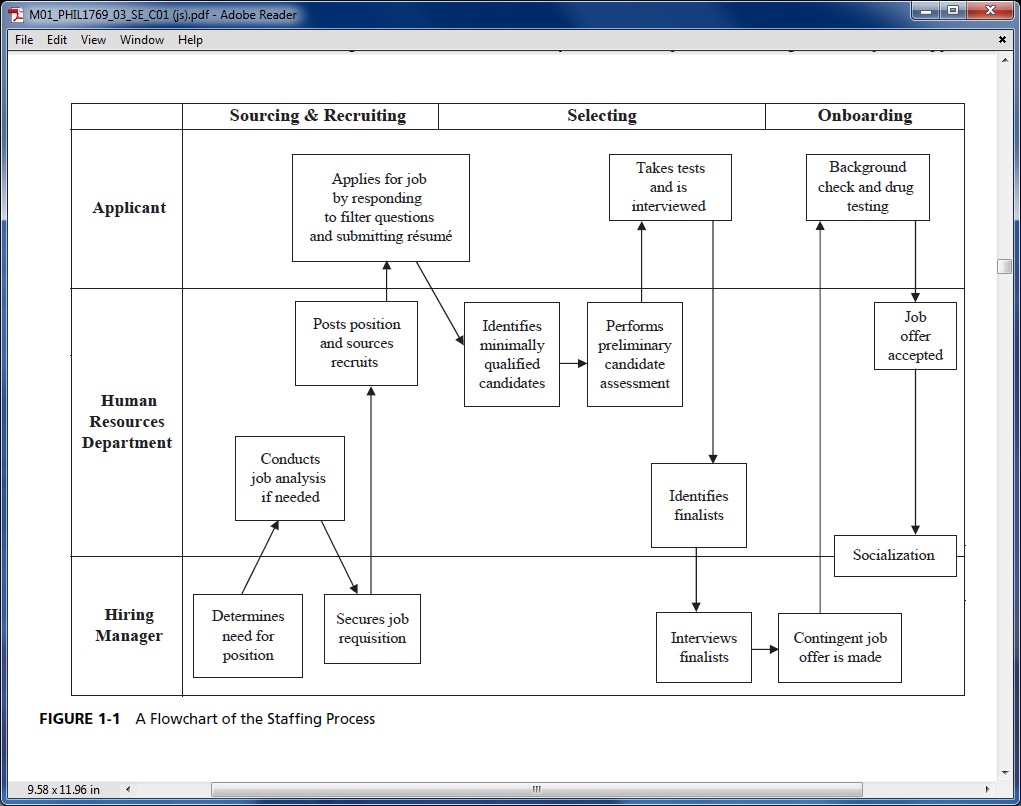 